ATTENTION BOWLING CENTER OPERATORS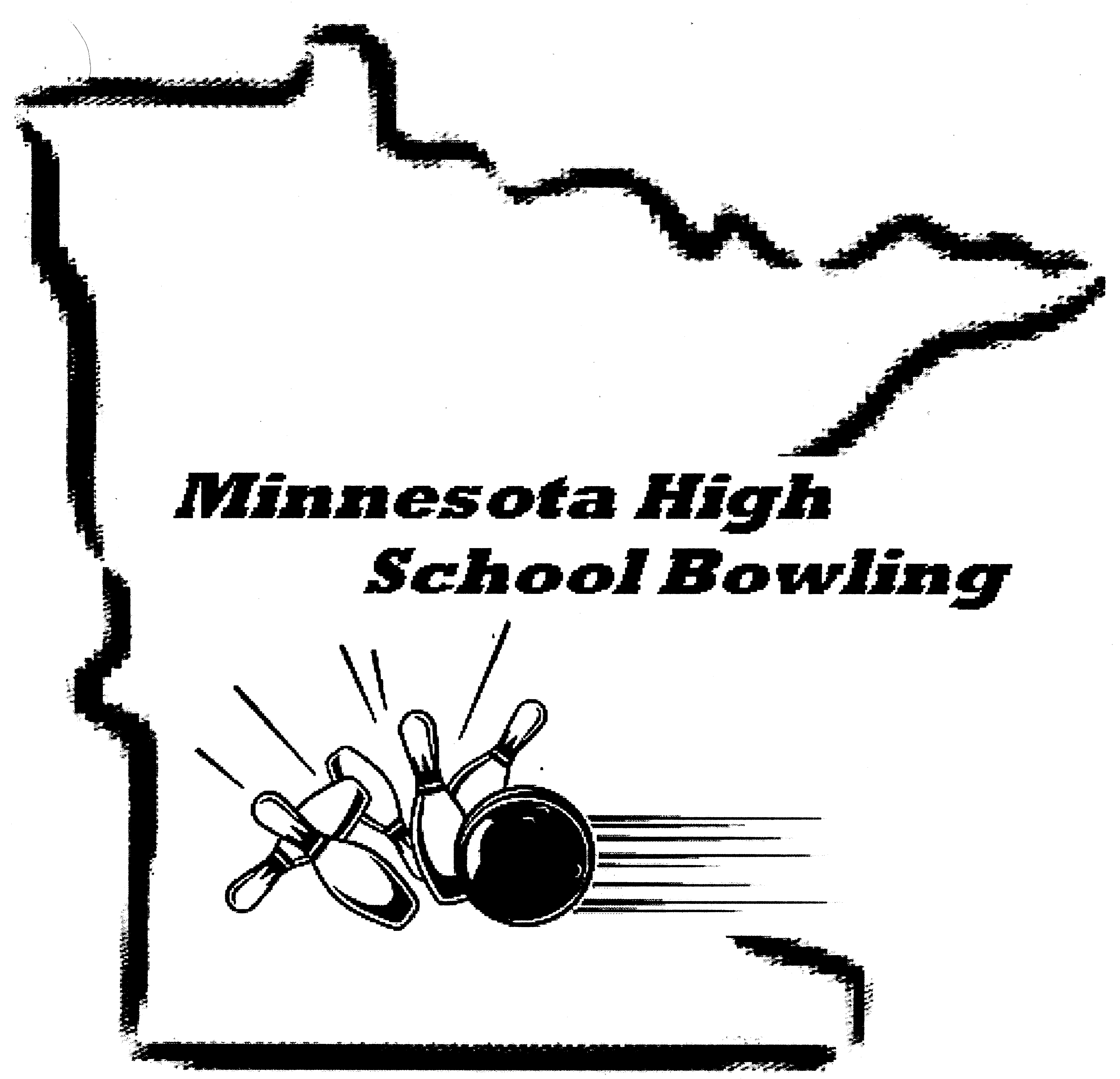 NOTICE OF TEAM SPONSORSHIP FEES DUE2018 Minnesota High School BowlingTeam sponsorship fees for the 2018 season:BPAM member centers pay $175 for each varsity team and $75 for each junior varsity teamNon-members pay $275 for each varsity team and $100 for each junior varsity teamChecks should be made payable to BPAMFees MUST be into BPAM state office no later than October 1, 2018.  Sponsoring bowling center responsibilities:Provide a clean and safe environment for its high school bowlers to practice and compete in.Donate lineage for practice and conference meets.  Important items for proprietors and coaches to keep in mind:The maximum allowable amount that a bowling center can charge each of its varsity and JV bowlers for a seasonal activity fee is:$125.00 for bowlers that do not or will not compete in an organized junior or junior/adult league during the 2018-19 season. $100.00 for bowlers that do or will compete in an organized junior or junior/adult league during the 2018-19 season.Any team wishing to be made up of players from more than one high school MUST submit and application for pairing (Form PA-1).Teams must have uniforms in accordance with the guidelines outlined in the MHSB rules 2018 MHSB Team Sponsorship InformationName of sponsoring bowling center: ___________________________________________________Name of school that is being sponsored: ________________________________________________Number of JV teams will this school will have: ____________________________________________MAKE CHECKS PAYABLE TO BPAMBowling Proprietors Association of MN (BPAM)2418 - 123rd Court NEBlaine, MN 55449Phone: 763-755-2552 or 1-800-622-7769Email: josh@mhsb.org                                        Fax: 763-755-0805       www.mhsb.org